Calga Quarry Complaints Register 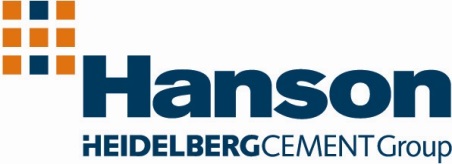 March 2018To lodge a complaint, contact the Calga office on (02) 4375 1151No.DateTimeMode of ComplaintNature of ComplaintComplaint CommentsAction Taken 112.03.20188:29amEmailNoise Complaint - Transport movements on Peats Ridge Rd, not directly from Calga QuarryLocal resident complaint – Tow truck contractor was in the process of transporting a broken down Hanson tipper. The tow truck driver had parked outside a residence during the early hours of the morning with the engine & safety beacon active. The tow truck operator had parked in this location after considering the safety of other motorway users.Hanson transport informed of incident. Transport manager has contacted the tow truck contractor & instructed them to avoid parking outside private homes when safe to do so. Controls have been implemented to minimise any future disruptions. Local resident notified of findings.